Государственное бюджетное профессиональное образовательное учреждениеСаратовской области«Александрово-Гайский политехнический лицей»МЕТОДИЧЕСКАЯ РАЗРАБОТКА УРОКА ПО ТЕМЕ: «ИНФОРМАЦИОННЫЕ ТЕХНОЛОГИИ В ГЕОЛОГИИ»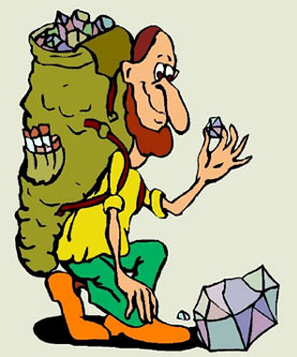 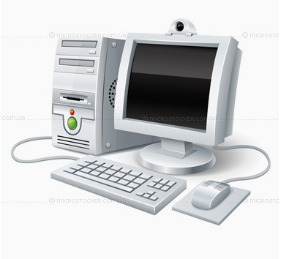 Разработала:Преподаватель ГБПОУ СО «АГПЛ»Гельманова Д.С.с.Александров-Гай, 2019Автор: Гельманова Д.С., преподаватель ГБПОУ СО «АГПЛ»Методическая разработка открытого урока «Информационные технологии в геологии». ГБПОУ СО «Александрово-Гайский политехнический лицей», 2019.В методической разработке представлены материалы открытого урока, приуроченного к областному конкурсу «Преподаватель  года– 2019 ».Методическая разработка может применяться преподавателями учебных заведений при подготовке и проведении уроков обобщения и систематизации знаний, умений, навыков различных специальностей (с учетом специфики).СодержаниеСодержание	3Введение	4План урока	6Технологическая карта урока	11Заключение	16Приложения	17Приложение 1	17Приложение 2	18Приложение 3	19Приложение 4 (а)	21Приложение 4 (б)	22Приложение 5 (а)	23Приложение 5 (б)	24Приложение 6	25Приложение 7 (а)	26Приложение 7 (б)	26Приложение 8	27ВведениеУрок «Информационные технологии в геологии» разработан для областного конкурса «Преподаватель года– 2019» и соответствует рабочей программе учебной дисциплины и ФГОС.Возраст обучающихся 18 – 19 лет. Длительность занятия 45 минут.Урок «Информационные технологии в геологии» ориентирован на развитие общих и профессиональных компетенций обучающегося и организацию продуктивного взаимодействия педагога и студентов.При планировании урока обобщения и систематизации знаний, умений, навыков особое внимание уделено разработке материалов с учетом деятельностного подхода к организации учебного взаимодействия студентов и преподавателя.Цель данного урока – обобщение и систематизация знаний, умений по теме «Информационные технологии в геологии».На основании цели урока преподавателем сформулированы следующие задачи:обобщение, систематизация и контроль знаний, умений, навыков по теме;формирование информационной и языковой грамотности;развитие коммуникативных и учебно - познавательных компетенций;развитие навыков мыслительной деятельности - анализа, синтеза;развитие навыков публичного выступления и групповой работы;развитие чувства взаимопомощи, инициативности, дисциплинированности, ответственности, соперничества, аффилиации;воспитание ответственного отношения к учебе, к приобретению профессиональных знаний, умений и навыков.Открытый урок разработан с учетом возрастных особенностей студентов и содержит следующие элементы: разнообразные презентации, в том числе и актуальную на сегодняшний день для студентов – выпускников тему «Вакансии на рынке труда Магаданской области», видеоролик и музыкальное сопровождение, различные игровые формы деятельности (деловая ролевая игра «Современный геолог»).На всех этапах урока проводится рефлексия, направленная на установление обратной связи со студентами, позволяющая увидеть результаты урока и при необходимости скорректировать их. Новым приемом автора стала форма рефлексии «Рюкзак», близкая по тематике к будущей профессии студентов «Геолог - техник».В структуре урока предусмотрена смена деятельности обучающихся с учетом здоровьесберегающих технологий: групповая, индивидуальная, исследовательская и творческая работа. В ходе урока развивается информационная и языковая грамотность, организационная культура, связная монологическая речь, навыки публичного выступления обучающихся, аналитическое  и критическое мышление.При проведении урока применяется мультимедийное оборудование.В связи с участием урока в областном конкурсе Саратовской области автором поставлена методическая цель: демонстрация деятельностного подхода к организации учебного взаимодействия студентов на уроке систематизации и обобщения знаний.План урокаДисциплина: Информационные технологии в профессиональной деятельностиТема: Информационные технологии в геологииЦель: обобщить и систематизировать знания, умения по теме «Информационные технологии в геологии»Содержание занятия. Создание резюме. Создание таблицы по специальности «Сводная таблица о затратах службы главного геолога за 2019 год» средствами информационных технологий. Моделирование чертежа «Геологический разрез» с помощью профессионального графического редактора. Методическая цель: демонстрация деятельностного подхода к организации учебного взаимодействия студентов на уроке систематизации и обобщения знаний, умений и навыков.Задачи:Образовательные:обобщить и систематизировать знания по теме «Информационные технологии в геологии»;проконтролировать уровень знаний, умений, навыков по теме;продолжить формирование информационной и языковой грамотности;Развивающие:развивать коммуникативные компетенции и ролевое взаимодействие; продолжить развитие познавательных процессов -  памяти, внимания, мышления;развивать приемы мыслительной деятельности - анализа, синтеза, гипотезы;развивать навыки публичного выступления;развивать навыки групповой работыВоспитательные:развивать чувства взаимопомощи, инициативности, дисциплинированности, ответственности, соперничества, аффилиации;воспитывать информационную культуру студентов; воспитывать деятельную и активную личность;воспитывать ответственное отношение к учебе, к приобретению профессиональных знаний, умений и навыков.Тип урока: Обобщение и систематизация знаний и уменийВид урока: КомбинированныйТребования к знаниям и умениям:Студент должен:иметь представление: о многообразии программного обеспечения ГИС (геологических информационных систем);знать:базовые системные программные продукты и пакеты прикладных программ (текстовые редакторы, электронные таблицы, графические редакторы, информационно-поисковые системы);основные принципы, методы и свойства информационных и телекоммуникационных технологий в профессиональной деятельности;правила техники безопасности и гигиенические рекомендации при использовании средств ИКТ;уметь:обрабатывать и анализировать информацию с применением программных средств и вычислительной техники;применять графические редакторы для создания и редактирования изображений;выполнять расчеты с использованием прикладных компьютерных программ;использовать технологии сбора, размещения, хранения, накопления, преобразования и передачи данных в профессионально ориентированных информационных системах;соблюдать правила техники безопасности и гигиенические рекомендации при использовании средств ИКТ.Обеспечение урока (учебно-методическое): Методическая разработка урока (технологическая карта урока);мультимедийная презентация «Информационные технологии в геологии»;видеоролик «Micromine»;музыкальное сопровождение «Песня геологов»;электронный тест на ПК «Информационные технологии»;электронный файл на ПК «Таблица о затратах службы»;плакат «Маршрутный лист»;таблица «Журнал учета»;Обеспечение урока (материально-техническое): Рабочее место преподавателя с компьютером, подключенным к мультимедийному проектору;колонки;магнитная доска;персональные компьютеры с ПО (Microsoft office, САПР AutoCad);принтер;часы;лазерная указка.Раздаточный материал:Карточки – образцы на бумажном носителе «Таблица о затратах службы»;задание - карточка «Геологический разрез»;плакат «Резюме - 1», «Резюме - 2»;карточки «Современный специалист»;таблицы «Оценки студентов в группе»;маркеры, магниты;конверты «Пробы» (15 штук);эмблемы к командной игре (таблички, бейджики с должностями компании, иголки);рюкзаки.Литература:Аббасов И.Б. Черчение на компьютере в AutoCad: Учебное пособие. – М.: ДМК Пресс 2011. – 136 с.Зимняя И.А. Педагогическая психология. Учебник для вузов. Изд. второе, доп., испр. и перераб. — М.: Издательская корпорация «Логос», 2000. — 384 с.Петров В.Н., Информационные системы, Санкт-Петербург «Питер», 2013 г.Применение информационных технологий на уроках теоретического и производственного обучения по профессиям геологического профиля. Шабарова О. В./ Журнал «Информатика и образование», № 7 – 2012.Советов Б.Д. Информационные технологии.- М.: Высшая школа, 2012г.Фоминова А.Н., Шабанова Т.Л. ПЕДАГОГИЧЕСКАЯ ПСИХОЛОГИЯ: Учебное пособие, 2-е изд., перераб., дополн.– 2013.http://rucont.ru/efd/314497Структура урока1 Организационный момент (цель, задачи, мотивация) (1-2 мин) 2 Актуализация знаний (6-7 мин)2.1 Вакансии на рынке труда 2.2 Электронный тест (Приложение 1) 2.3 Подведение итогов актуализации знаний (Приложение 2) 3 Обобщение и систематизация знаний и умений (28-30 мин)3.1 Деловая игра3.1.1 Организация деловой игры (Приложение 3)3.1.2 Деловая игра «Современный геолог» (, б), 5 (а, б), 6)Создание резюме Приложение 4 (а, б)Создание таблицы «Сводная таблица о затратах службы главного геолога за 2015 год» (Приложение 5 (а, б))Моделирование чертежа «Геологический разрез» (Приложение 6)3.1.3 Демонстрация результатов деятельности студентов 3.4 Подведение итогов игры (Приложение 7 (а, б))3.2 Игра «Домино»3.2.1 Видеоролик Micromine 3.2.2 Цепочка «Современный специалист» (Приложение 8)4 Подведение итогов (1 мин)4.1 Оценивание обучающихся5 Домашнее задание (1 мин)6 Рефлексия (4 мин) Технологическая карта урокаЗаключениеВ настоящей методической разработке представлен материал открытого урока, который накапливался и совершенствовался в течение нескольких лет работы преподавателя специальной дисциплины «Информационные технологии в профессиональной деятельности». Урок служит развитию профессиональных и общих компетенций обучающихся и интереса к предмету информационные технологии, а также развитию личностных качеств будущего специалиста.Методическая разработка может применяться преподавателями учебных заведений при подготовке и проведении уроков обобщения и систематизации знаний, умений, навыков различных специальностей (с учетом специфики).ПриложенияПриложение 1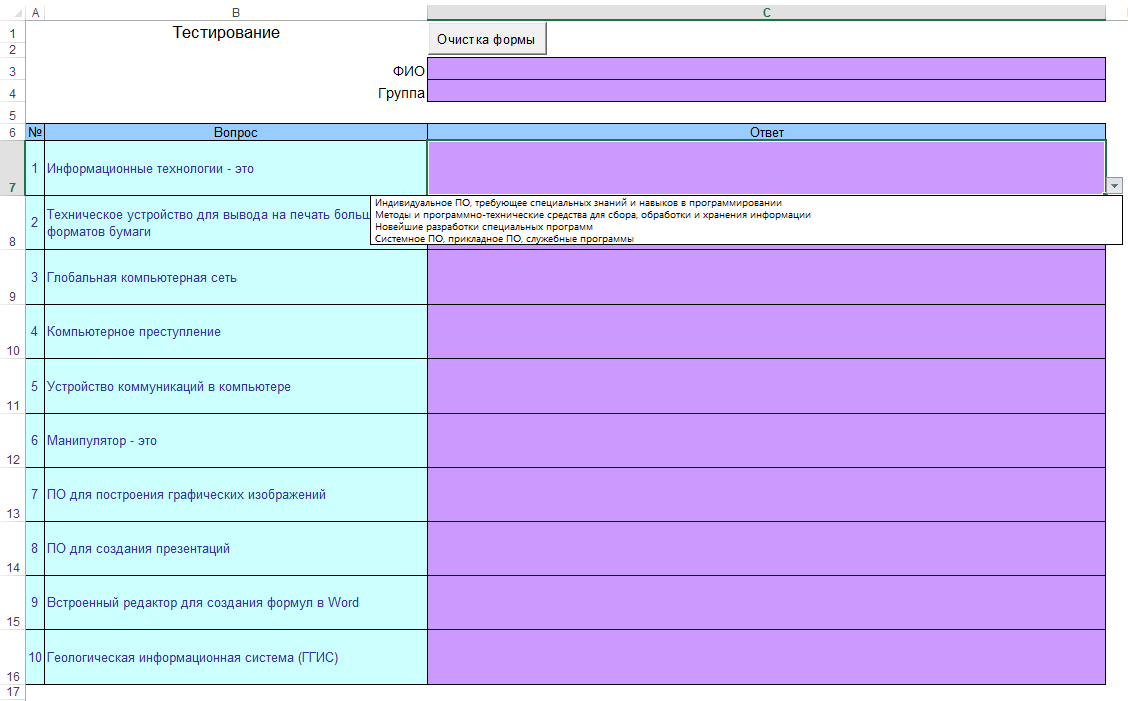 Приложение 2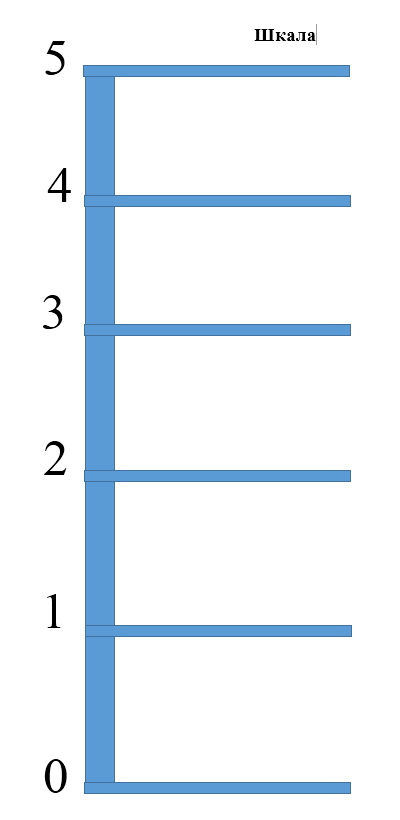 Приложение 3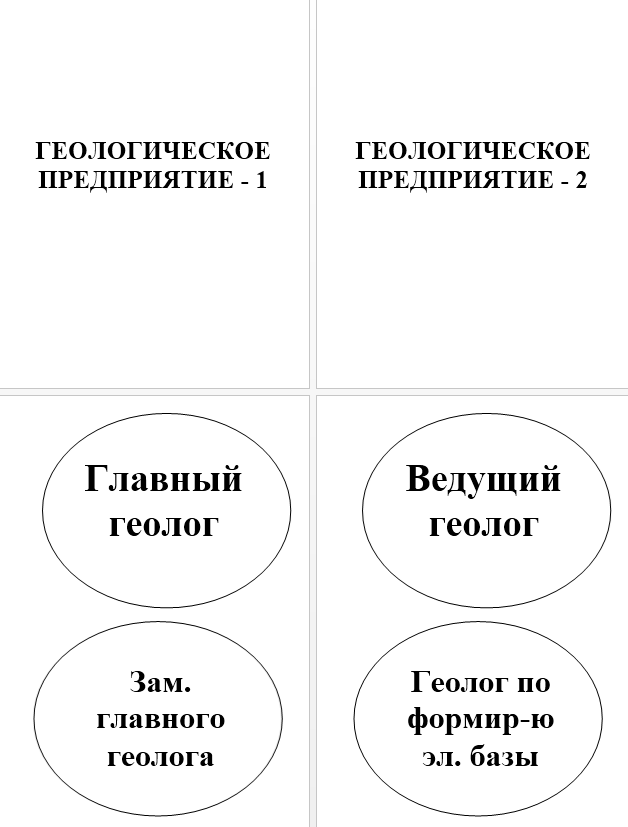 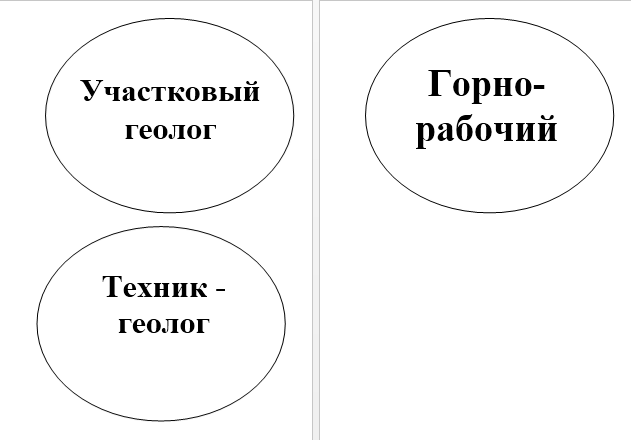 Приложение 4 (а)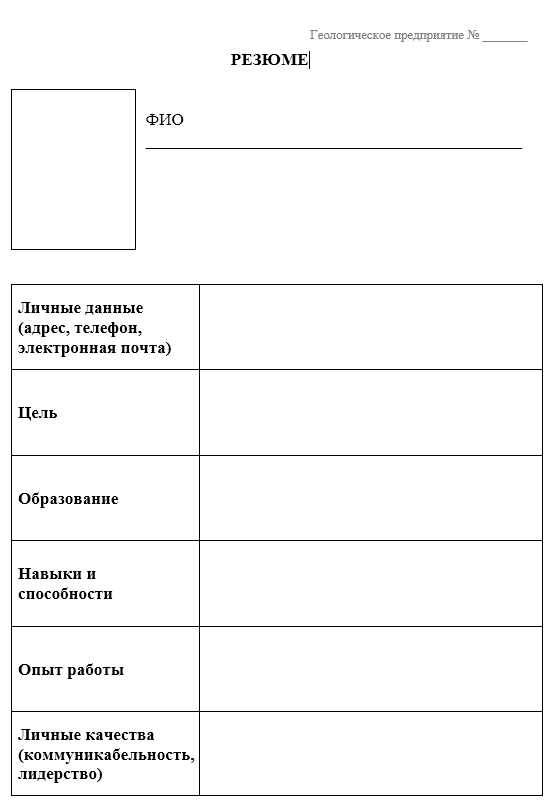 Приложение 4 (б)Картинки «Геолог»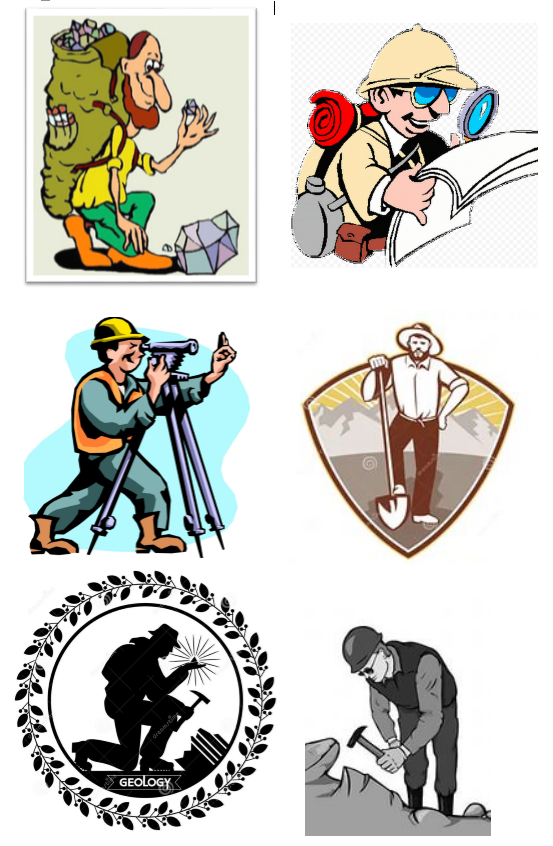 Приложение 5 (а)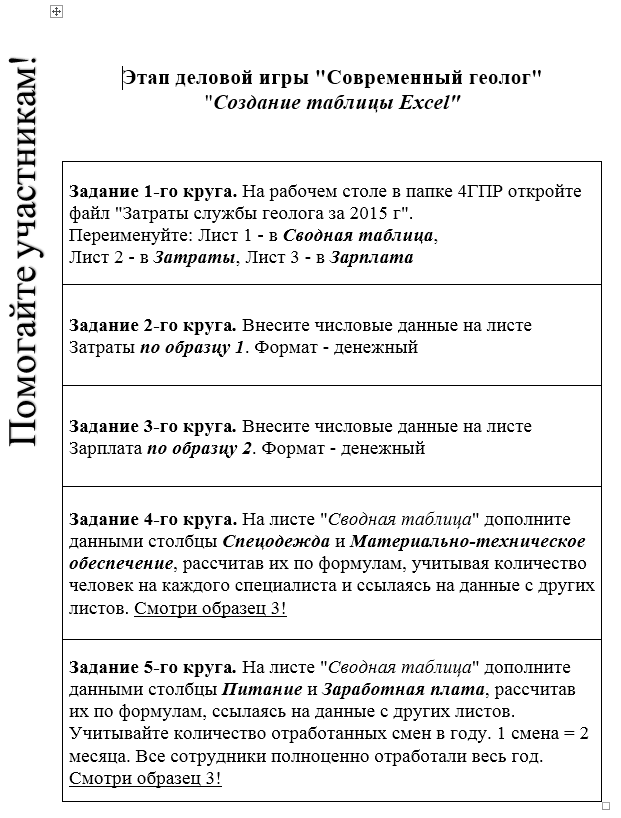 Приложение 5 (б)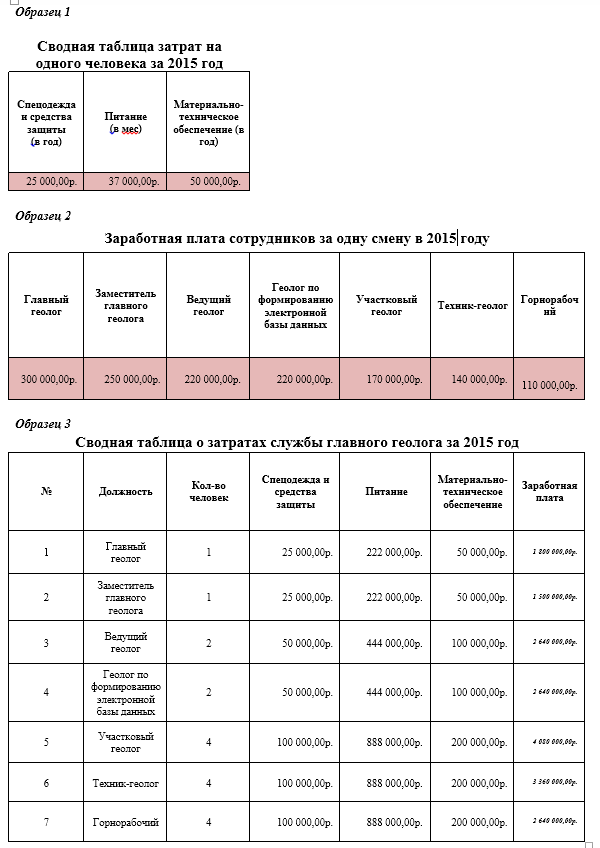 Приложение 6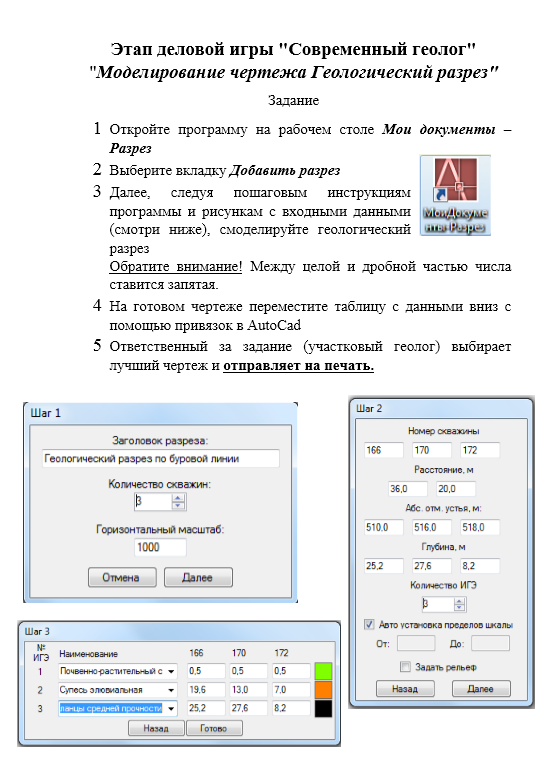 Приложение 7 (а)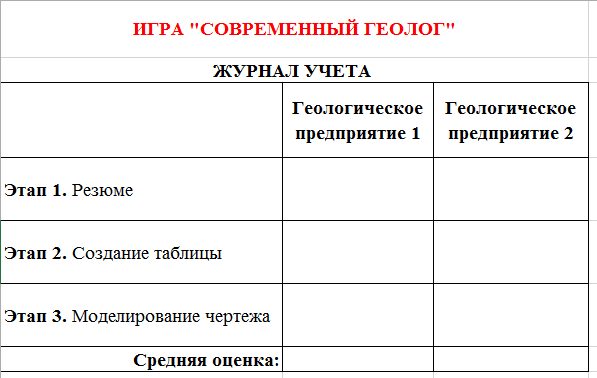 Приложение 7 (б)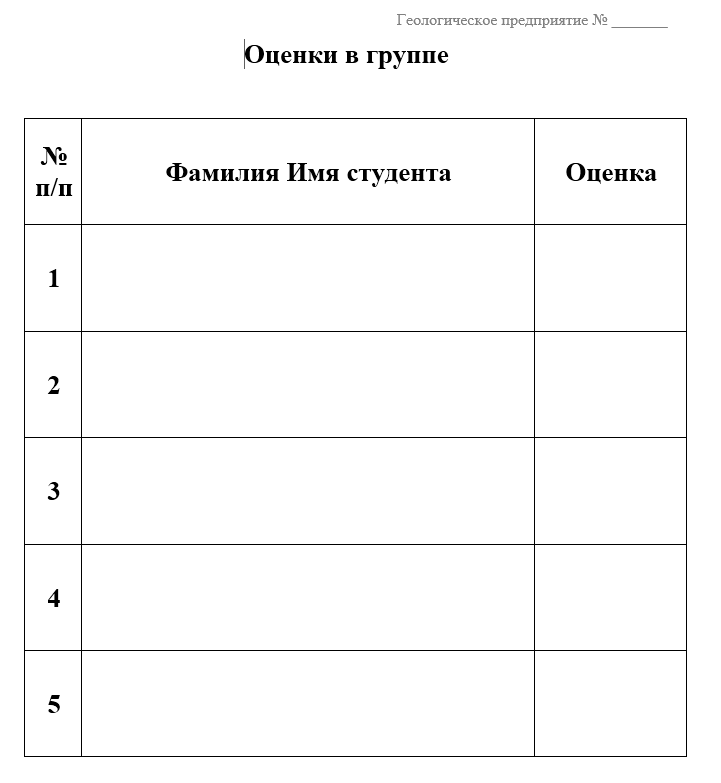 Приложение 8Карточки - домино «Современный специалист»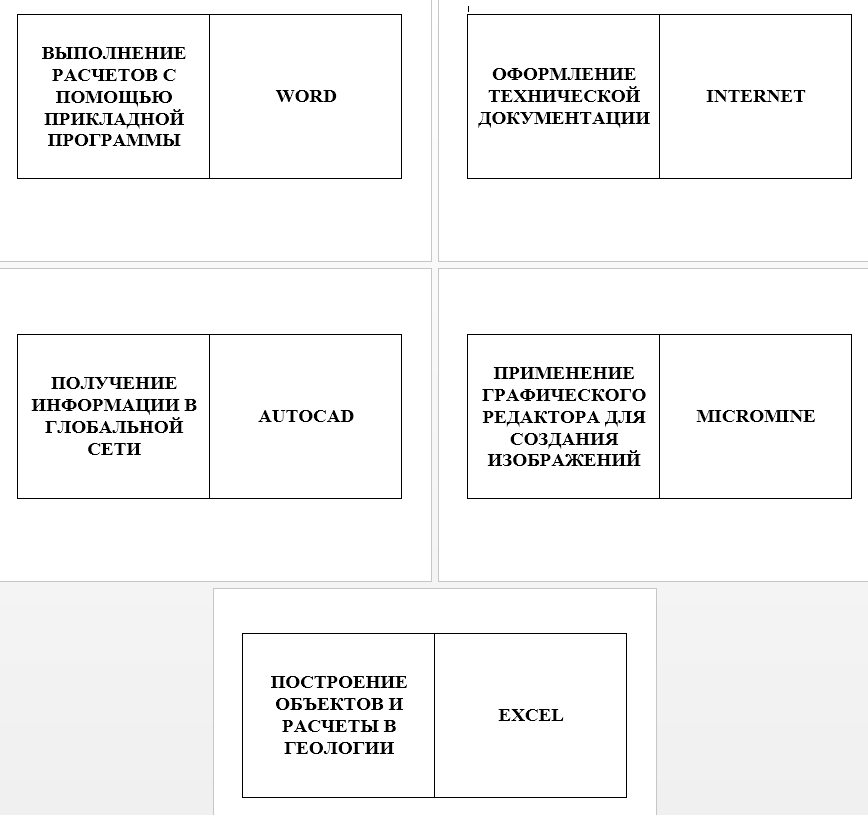 № этапа урокаВремяНазвание этапа урокаНазвание этапа урокаСодержание этапа урокаСодержание деятельности преподавателяСодержание деятельности обучающихсяСредства обучения1233456711-2 мин.ОрганизационныйОрганизационныйПриветствие студентов. Организационный момент. Мотивация.Сообщение цели, темы и плана урока Приветствие и организация студентовОрганизация своего рабочего места. Осознание цели и задач урока Презентация «ИТ в геологии» (Слайд 1-10)2Актуализация знанийАктуализация знанийАктуализация знанийАктуализация знанийАктуализация знанийАктуализация знанийАктуализация знаний2.16-7 мин.Вакансии на рынке труда Магаданской областиВакансии на рынке труда Магаданской областиПоказ слайдов на тему «Вакансии на рынке труда Магаданской области»Демонстрирует слайдыВоспринимают информацию.  Презентация «ИТ в геологии» (Слайд 11-16)2.26-7 мин.Электронный тестЭлектронный тестТБ и ОТ при работе на ПК.В процессе работы на ПК обучающиеся должны соблюдать:Порядок проведения работАккуратное обращение с устройствами.Содержание в чистоте рабочего места.Проведение электронного теста на персональных компьютерахОбъясняет правила выполнения электронного тестаВыполняют тест на компьютере и получают оценку Презентация «ИТ в геологии» (Приложение 1, Слайд 17-18)2.36-7 мин.Подведение итогов актуализации знанийПодведение итогов актуализации знанийРефлексия актуализации знанийПредлагает заполнить шкалу оценивания этапа «Актуализация знаний»Заполняют шкалу оценивания Презентация «ИТ в геологии» (Приложение 2, Слайд 19)3Обобщение и систематизация знаний и уменийОбобщение и систематизация знаний и уменийОбобщение и систематизация знаний и уменийОбобщение и систематизация знаний и уменийОбобщение и систематизация знаний и уменийОбобщение и систематизация знаний и уменийОбобщение и систематизация знаний и умений3.128-30 мин.Деловая играДеловая играДеловая играДеловая играДеловая играДеловая игра3.1.128-30 мин.Организация деловой игрыОрганизация деловой игрыОрганизация ролевой игры.Распределение ролей – должностей.Формирование микрогруппФормирует микрогруппыВоспринимают информацию. Делятся на микрогруппы и занимают свои рабочие местаПрезентация «ИТ в геологии»; плакаты (Приложение 3, Слайд 20-21)3.1.228-30 мин.Деловая игра «Современный геолог»Деловая игра «Современный геолог»Объяснение правил, критериев оценивания и времени выполнения деловой игры.Выдача заданий группам.План:Создание резюмеСоздание таблицы Excel «Сводная таблица о затратах службы главного геолога за 2015 год»Моделирование чертежа «Геологический разрез» с помощью графического редактора САПР AutoCadОбъясняет правила деловой игры, время выполнения и критерии оценки.Объясняет ТБ и ОТ при работе на ПКСообщает задание.Корректирует выполнение заданий. Воспринимают информациюВыполняют задания по микрогруппам и по парамПрезентация «ИТ в геологии»; плакаты «Резюме»; раздаточный материал – таблицы (Приложение 4, 5, 6, Слайд 22-27)3.1.3Демонстрация результатов деятельности студентовДемонстрация результатов деятельности студентовДемонстрация результатов деятельности групп.Оценивание работ студентовАнализирует выступление командДемонстрируют результаты заданий. Вывешивают работы на маршрутном листе на доске Плакат «Маршрутный лист»3.1.4Подведение итогов игрыПодведение итогов игрыРефлексия- Каково Ваше отношение к данному способу построения геологических разрезов?Задает вопросыЖюри подводит итоги игры. Студенты внутри команд проставляют себе оценкиПрезентация «ИТ в геологии» (Приложение 7, Слайд 28)3.2Игра «Домино»Игра «Домино»Игра «Домино»Игра «Домино»Игра «Домино»Игра «Домино»3.2.1Видеоролик «Micromine» Вопрос:- Какое еще Вы знаете программное обеспечение для построения геологических чертежей автоматизированным способом?Вопрос:- Какое еще Вы знаете программное обеспечение для построения геологических чертежей автоматизированным способом?Задает вопросОтвечают на вопрос.Просматривают видеороликВидеоролик «Micromine» (Слайд 29,30)3.2.2Цепочка – домино «Современный специалист»Организация и проведение этапа «Цепочка - домино»Организация и проведение этапа «Цепочка - домино»Организовыва-ет этап «Цепочка-домино»Разбирают карточки, анализируют их, выстраиваются в цепочкуКарточки – домино «Современный специалист»(Приложение 8, Слайд 31)4Подведение итоговПодведение итоговПодведение итоговПодведение итоговПодведение итоговПодведение итоговПодведение итогов4.11 мин.Оценивание знаний, умений, навыков обучающихсяПодведение итогов урока.Оценка деятельности студентов. Выставление оценокПодведение итогов урока.Оценка деятельности студентов. Выставление оценокОценивает работу студентов на уроке. Подводит суммативные оценки учащихся на уроке.Участвуют в подведении итогов урока. Демонстрируют оценки, которые себе выставили Презентация «ИТ в геологии» (Слайд 32)51 мин.Домашнее задание Объяснение домашнего заданияОбъяснение домашнего заданияОбращает внимание студентов, что домашнее задание не заданоВоспринимают информацию. Презентация «ИТ в геологии»(Слайд 33)64 мин.РефлексияИтоговая рефлексия «Рюкзак»Итоговая рефлексия «Рюкзак»Объясняет технологию проведения рефлексии «Рюкзак»Демонстрирует ключевые фразы на доске: «Я узнал нового …», «Мне понравилось …» и др.Воспринимают информацию.Разбирают готовые пробы, складывают их в рюкзаки, говоря, что понравилось на уроке и под песню «Геолог» шагают вокруг столов «ИТ в геологии»(Слайд 34)Рюкзаки и конверты «пробы»